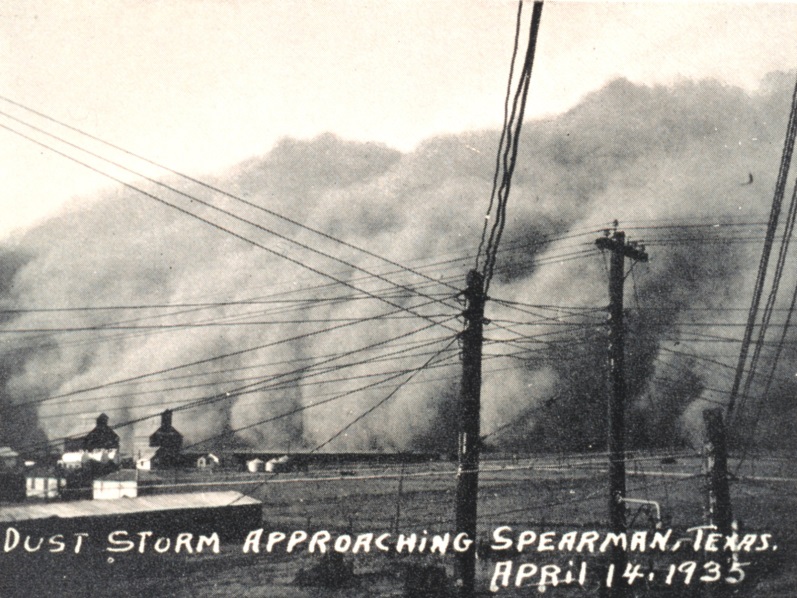 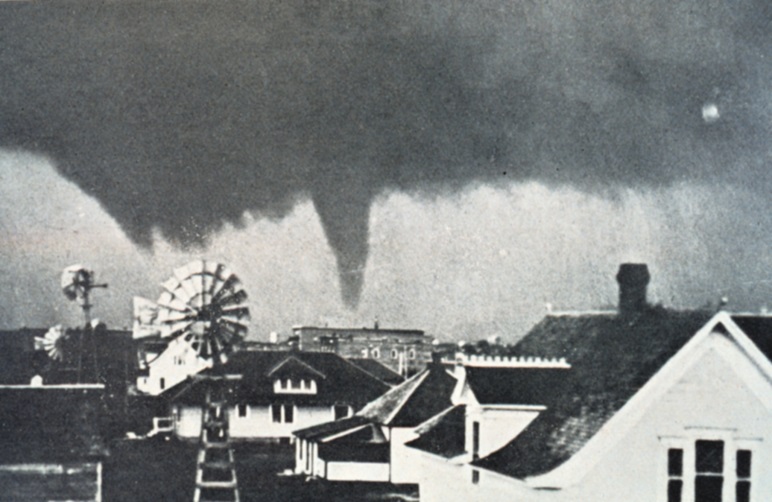 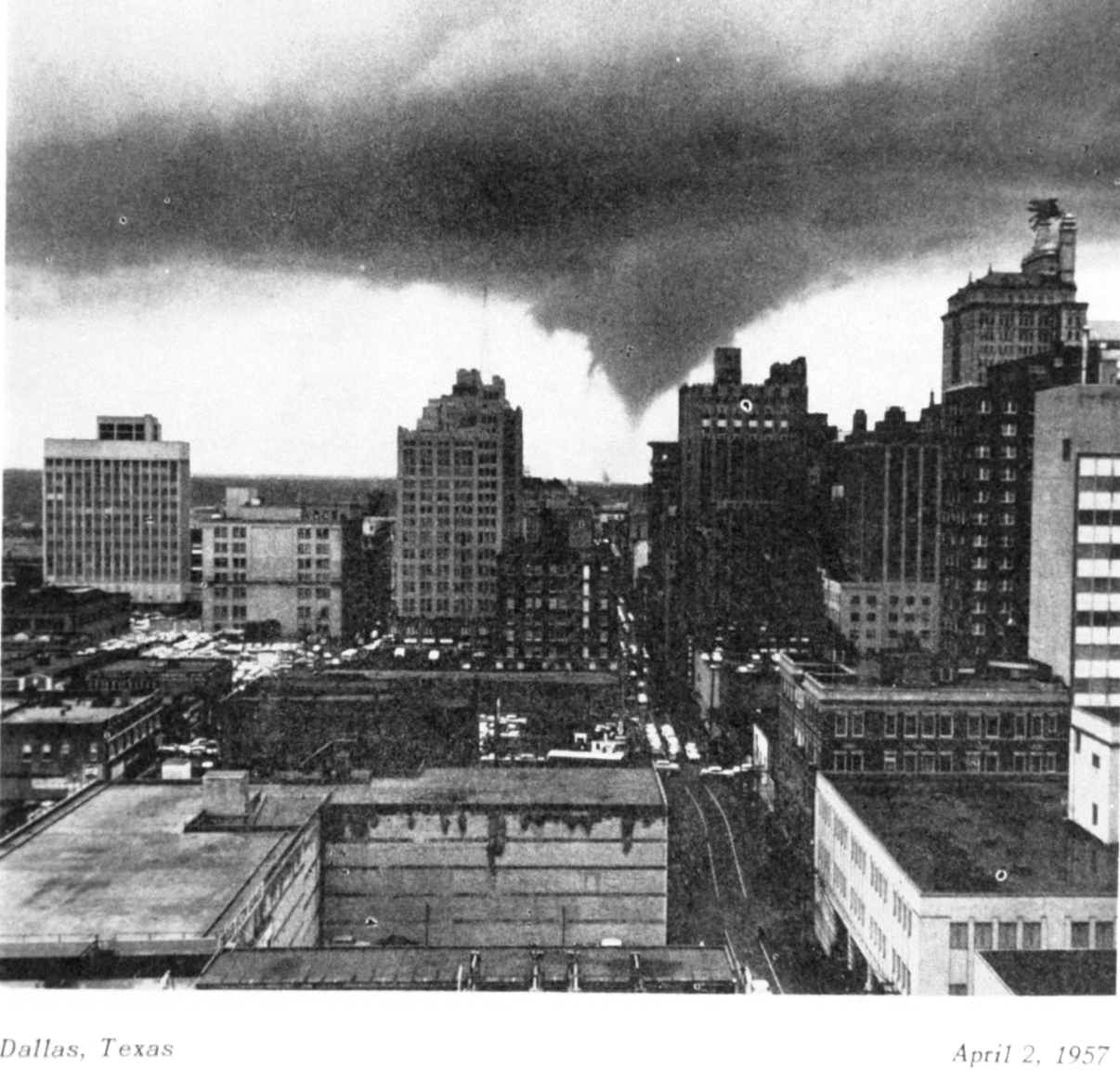 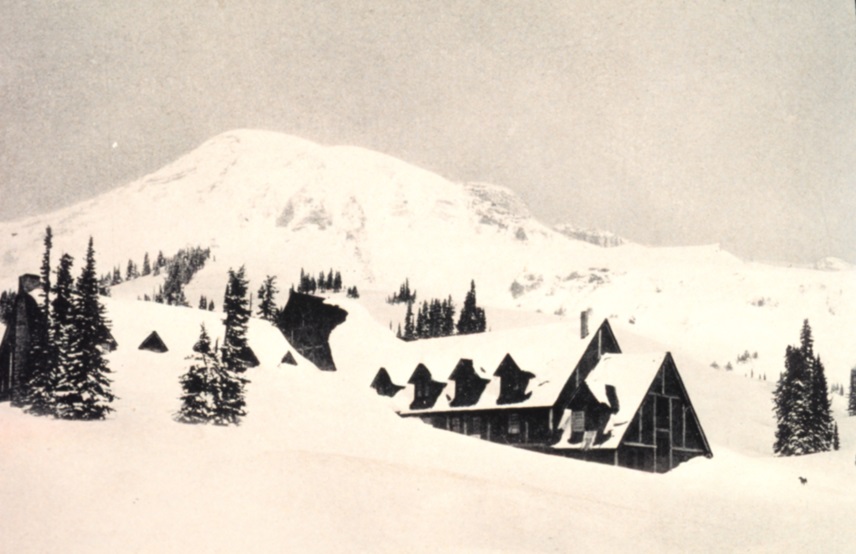 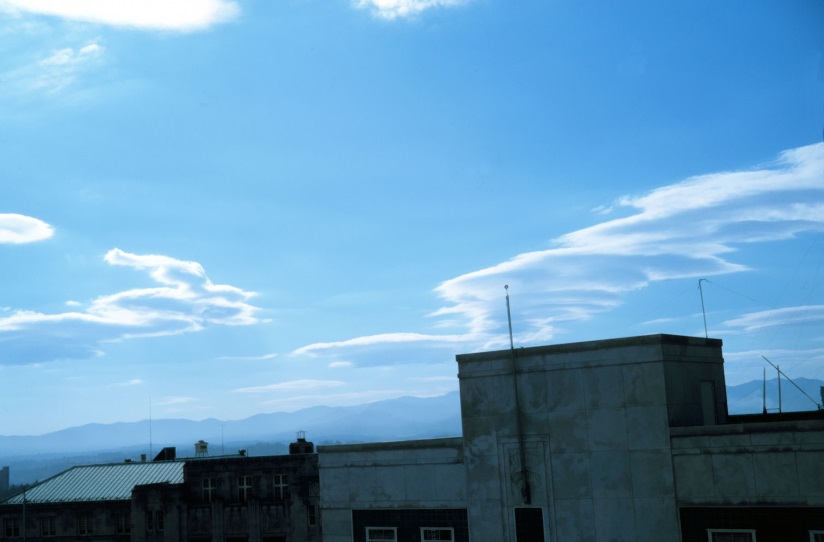 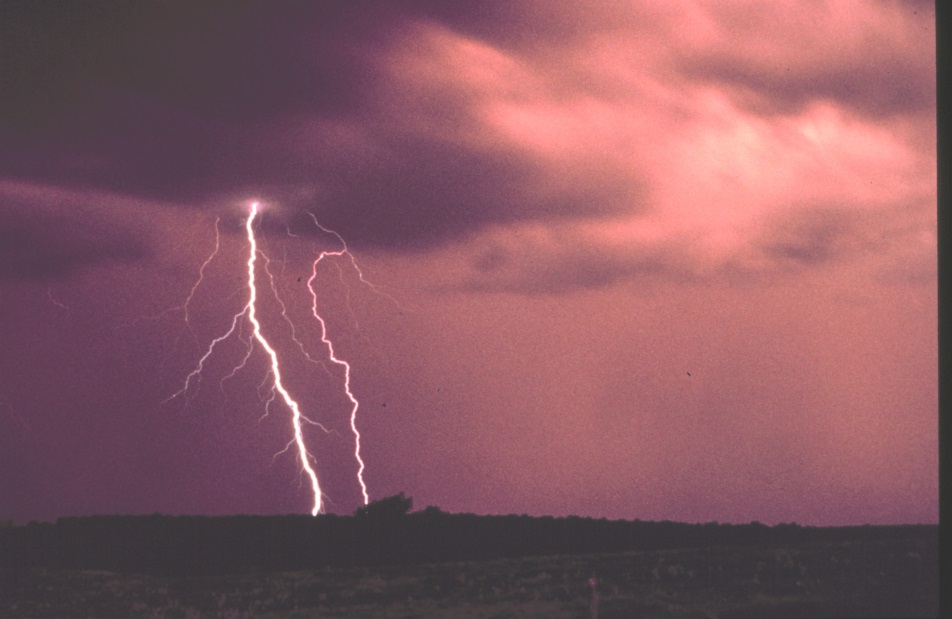 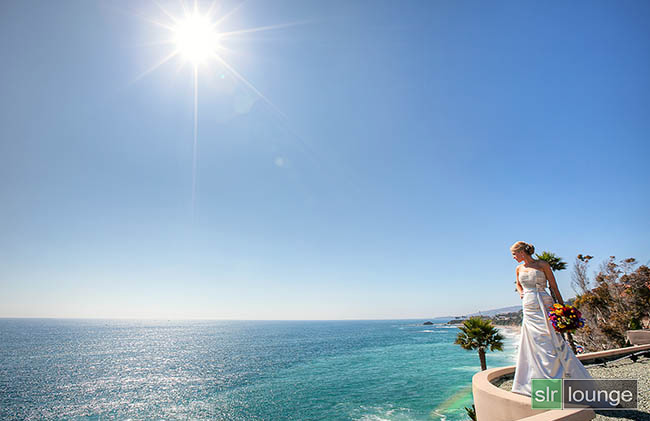 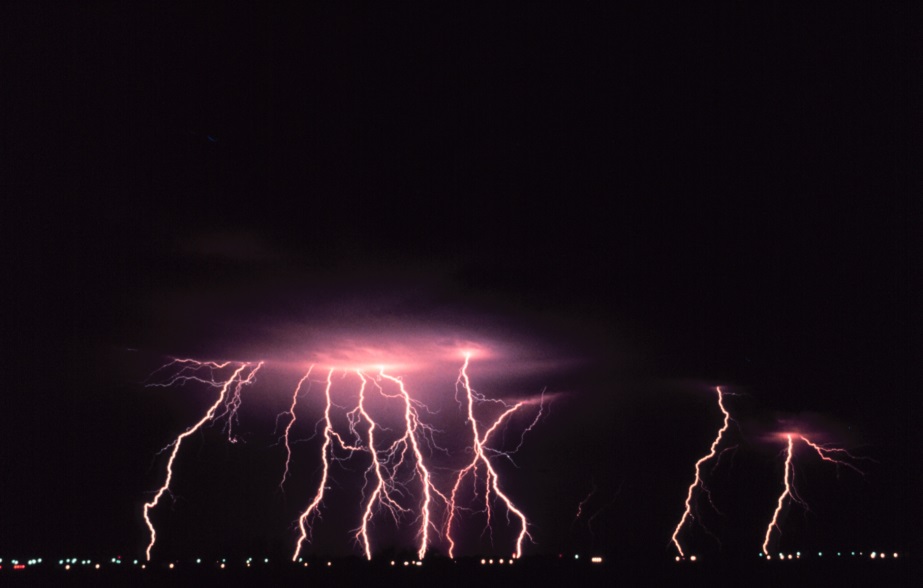 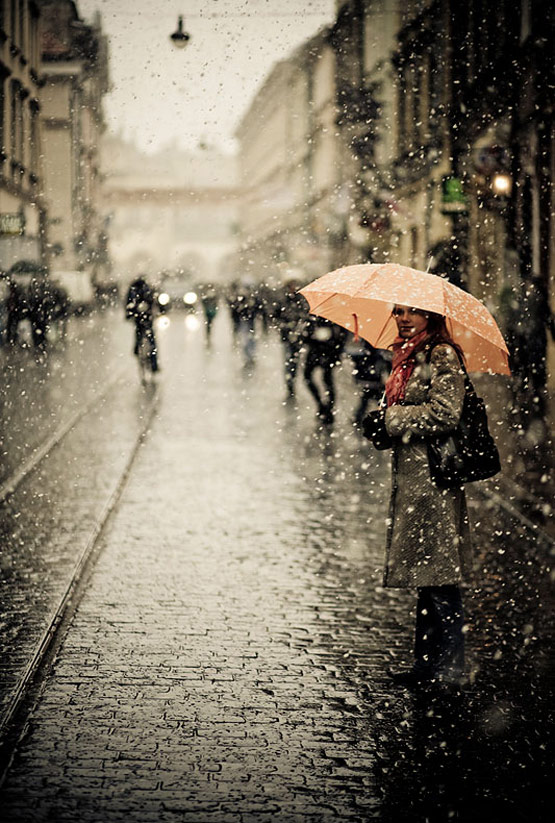 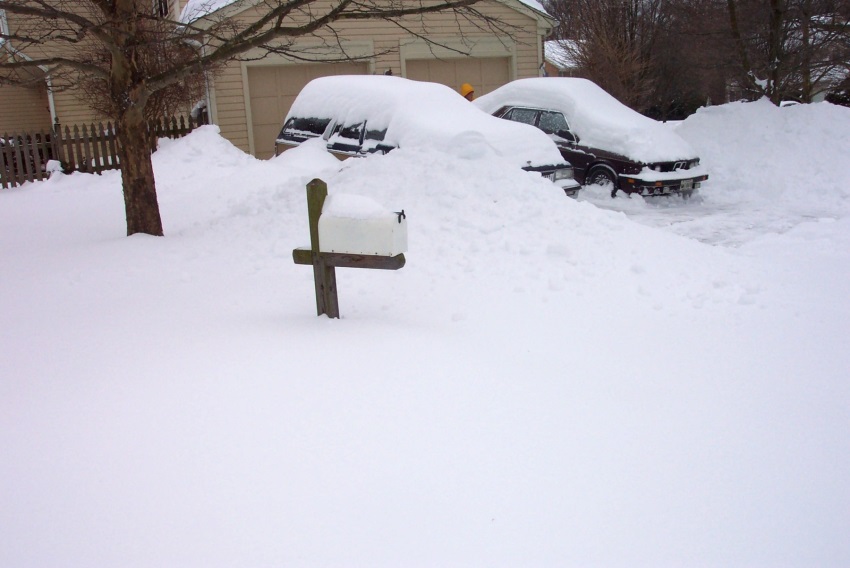 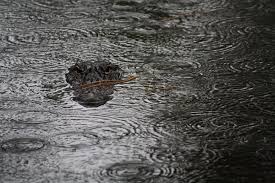 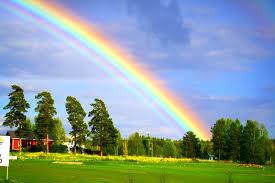 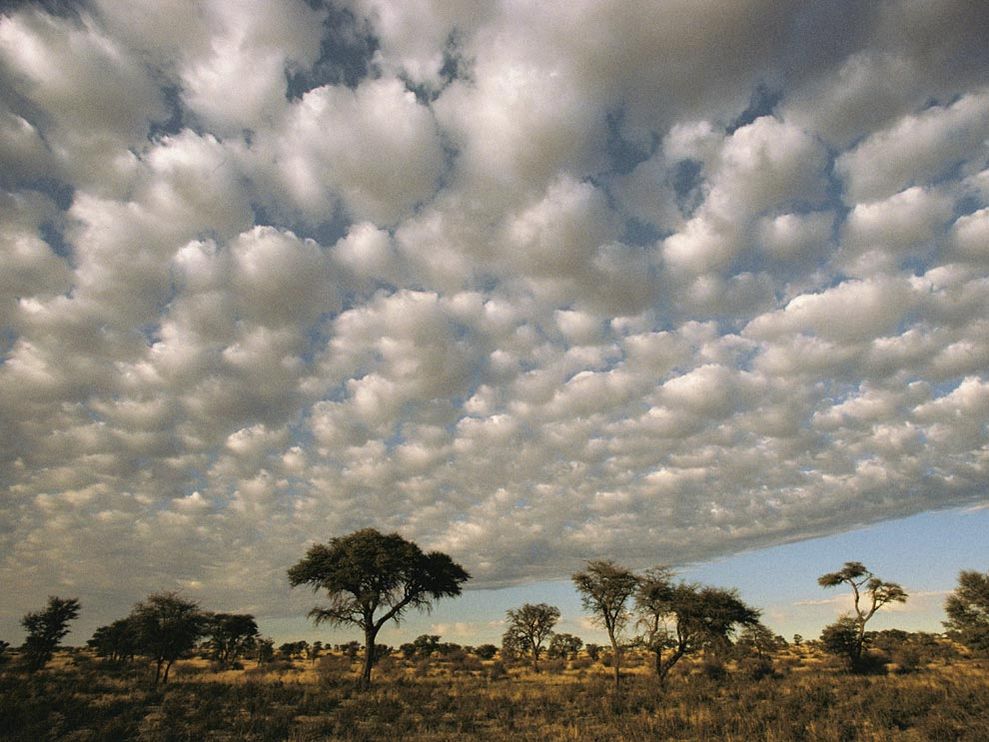 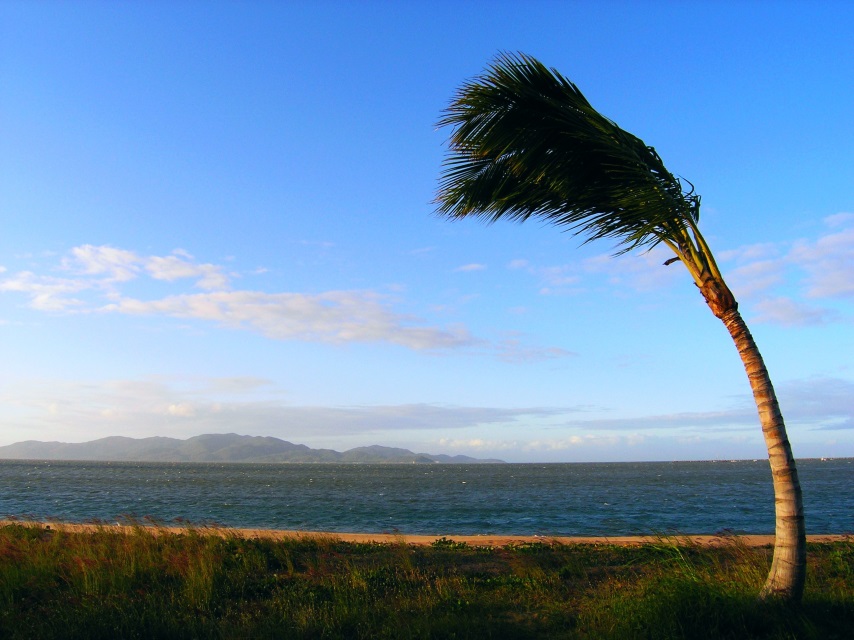 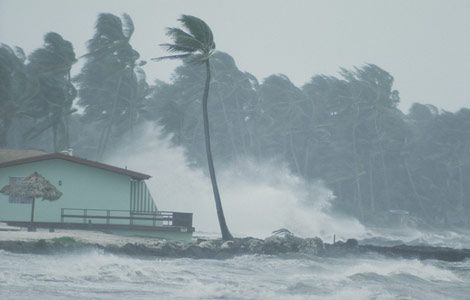 Kansas Tornado 1915Texas Dust storm 1935Texas Tornado 195727 ft. deep snow in Washington 1916Ice Crystals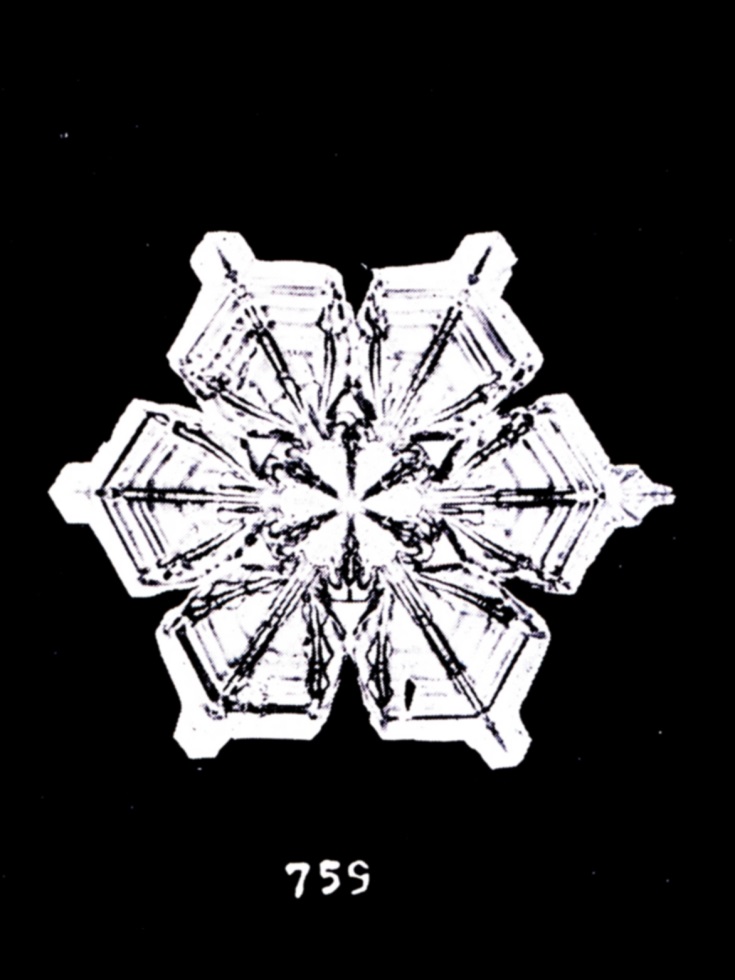 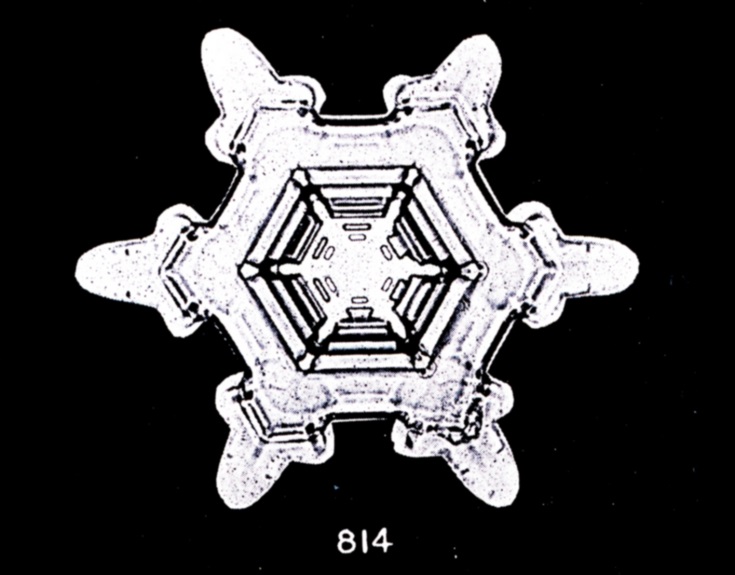 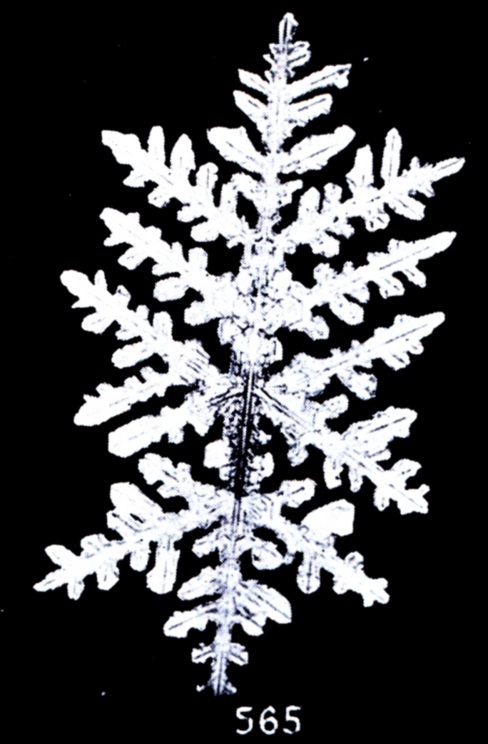 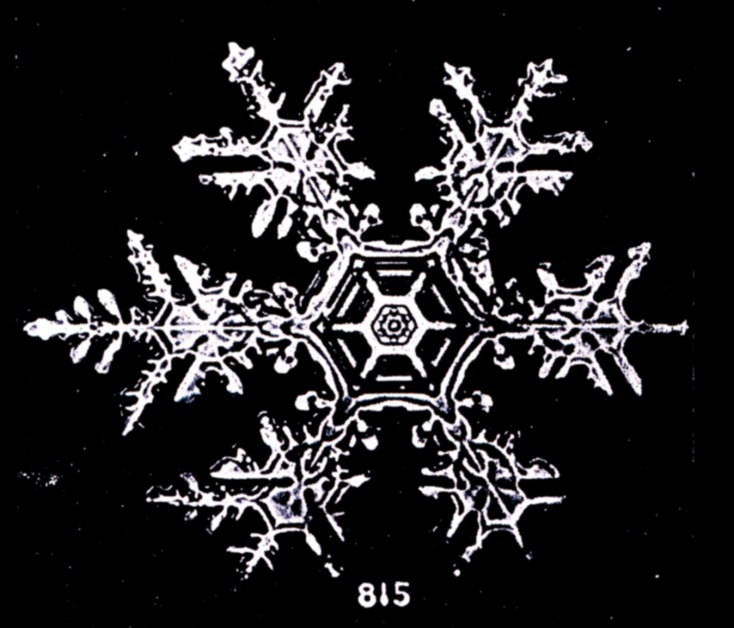 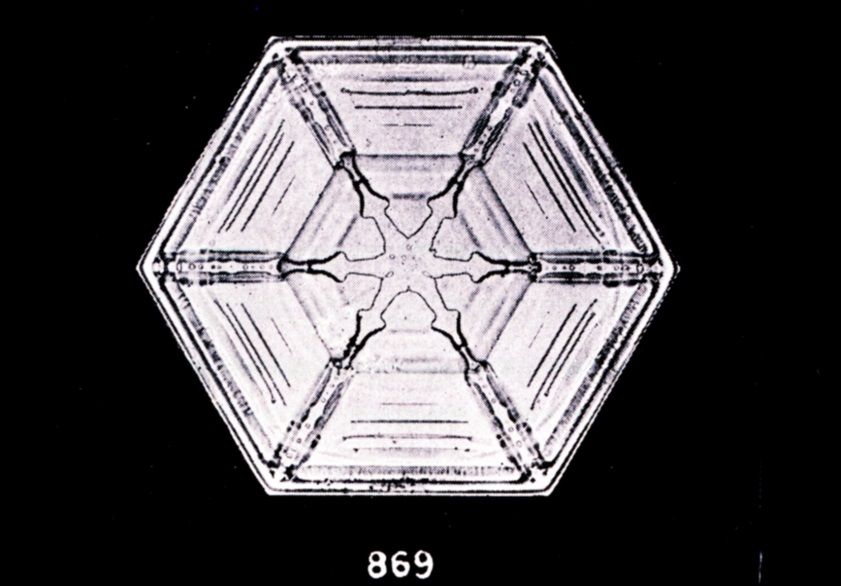 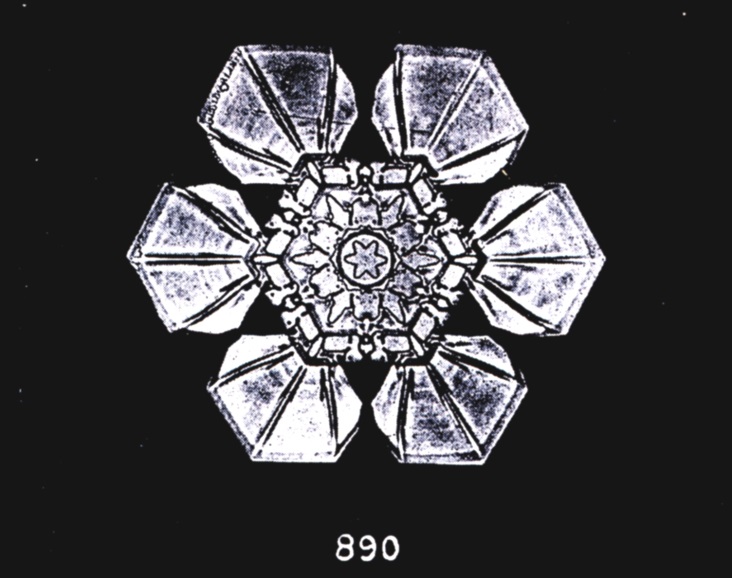 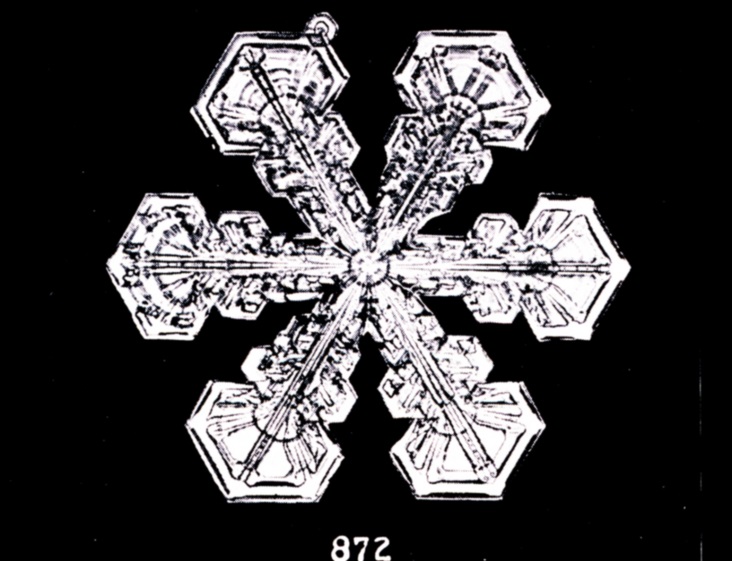 